Au sommaire :Mot du président (Point sophro/médecine libérale/projets qui n’ont pas avancés)Point ski rapidePoint cellule Cohésion Point cellule Ressources Point cellule CommunicationPoint cellule ReprezPoint cellule Environnement Point cellule RIPoint cellule Culture et SportPoint cellule SGS WEMPoint AG de mi-mandat : annonces prévues, tombola, bilan de mi-mandat du bureauTemps libre Mot du président (Point sophro/médecine libérale/projets qui n’ont pas avancés)Point Sophrologie :Premières séances qui ont eu lieu (TOP et sophro typique avec mère de Phoebe Dubois) avec une 30aine de personnes à chaque séances, se sont très bien passées.Aujourd’hui Kyrian a rappelé la sophro pour programmer les séances par groupe pour commencer les séances, et peut-être possibilité de faire les séances de sophro en présentiel en petits groupes.Pour les TOP Kyrian relancera Gilles dans les prochains jours pour poursuivre le projet.URML : Le projet est fini mais il n’y a toujours pas eu de communication car problème avec les doyens.Kyrian a fait se rencontrer les doyens et le directeur de l’URML, les doyens ont été froid et n’ont pas été agréables avec la direction de l’URML.Lerolle a envie de développer les stages libéraux au sein des stages au chu.
Kyrian veut faire en sorte que parmi tous les stages à l’hopital qu’on fera, on pourra peut-être faire une semaine chez un libéral de la même spé que celle de notre stage actuel.Le projet est lancé à Nantes, mais pas encore à Angers.Le doyen ne veut pas de communication pour l’instant : il ne veut pas que le projet sorte aussi tôt car il veut que le projet soit plus abouti .L’URML a embauché une personne pour bosser juste sur ce projet-là, et la fac empêche pour l’instant de faire la communication.Commission égalité :Réunion avec Passirani : elle présente le CNA aux étudiants en médecine, son souhait est de parler de ce qui s’est passé dans les soirées médecines et pas de nous juger.Ski :Réunion avec le tour OP pour essayer de nous avoir pour l’année prochaine avec eux.Banderole ADEMA :Lors de la manifestation pour la santé nous avions besoin de la banderole de l’Association.Les D2 l’ont chez eux et nous disent qu’il faut qu’on fasse une nouvelle banderole.On peut refaire une banderole donc on va s’y pencher mais il faut qu’on récupère l’ancienne banderole auprès des D2 car elle n’est pas leur propriété.Point ski rapideTiffen a reçu un message de romain pour faire une réunion cette semaine, et l’argent devrait être récupéré durant le printemps.Le remboursement se fera par chèque pour une simplification logistique.Le remboursement aura lieu une fois que la somme versée au tour op sera récupérée.Le BP du ski est positif grâce aux parts.Pour les welcome pack du ski : il manque encore 2 accessoires (notamment les patchs).Pour les distributions de welcome pack aux participants : on peut le faire le même jour que la remise des chèques au jardin BU, les gens seront masqués mais le moment serait plus cool.Les frais lydia ne seront pas remboursés, le chèque que les gens vont récupérer va être de 520€/personne + les options supplémentaires.Point cellule Cohésion Les P2 cohésions ont lancé un secret valentine. Il s’est bien passé.WEM : Emilie n’a pas encore appelé le camping pour le WEM, elle le fait cette semaineLa date : 29 mai 3 semaines avant les partiels des P2/D11 semaine après les partiels des D2Sinon 27/28 Juin :1 semaine après les partiels des P2/D11 mois après les partiels des D2Pour le nombre de place on est actuellement à 400 places pour l’évènement.On va faire un pré-sondage pour estimer le nombre de participants car peut être que 250 places suffiraient.L’ancienne équipe du WEM (marco zoé Nael Camille Bouvet) n’est pas partante pour le refaire cette année.On part pour une supervision des VP cohésion avec une équipe de P2 qui se chargera de le préparer.Est-ce que l’ADEMA est prête à assumer l’image du WEM pour un WE aussi violent qui risque d’arriver ?Est-ce qu’imposer un test PCR avant l’évènement est envisageable ?Agathe (VP ressources) : il ne faut pas voir qu’au niveau de l’ADEMA pour faire le WEM, il faut en parler à Lerolle pour qu’il soit au courant et nous permette d’avancer sur le projet.On jouera clairement l’image de la faculté de santé donc il faut en parler avec le doyen.Kyrian (Président) : Lerolle savait très bien ce qui se passerait pour le ski, il faudra lui expliquer et on verra. Il faut aussi surveiller l’avancée de l’épidémie et voir si on pourra demander une vaccination ? est ce qu’on pourra demander une PCR positive ? A voir si on peut s’aligner sur d’autres évènements qui demandent les mêmes choses ?Alice (VP Ressources) souhaite faire travailler les pious ressources pour le WEM. Arthur Besnard et Marion Liégeois veulent reprendre les postes de VP animation pour faire les évènements avant que la team des futurs P2 VP cohésion reprenne les postes de VP. Pour faire l’intégration des futurs P2 aussi et leur transmettre le flambeau.Ils font partie de la team orga et connaissent donc bien le poste.Arthur Besnard : On souhaite en reparler avec Marion et on vous en dira plus.Si des gens émettent des réserves, ils pourront en reparler avec le bureau.Pour la transition de postes de VP, il faudra faire une AG. Point cellule Ressources On a reçu les subventions du ski.Pour la boutique : on a réalisé le premier catalogue de la boutique avec un piou.Pour l’instant : Casquette / jogging / pull / tee shirt thermique / sweat sans capuche avec petit logo sur la poitrineLa problématique actuelle est que le gérant de la boutique serait pour remettre en place les tee-shirt synthétiques. Les D3 ayant lancé la boutique ADEMA sont pour qu’on mette en place les tee-shirtsLogo tot-bag : une seule P2 a envoyé un logo, et il est beau.Pour lancer la boutique, les VP attendent que le bureau tranche pour les tee-shirt thermiques.Pour les pins : Ce sera à l’ADEMA d’avancer les frais, et ensuite on espèrera écouler les pins.Au niveau trésorerie, pas de soucis pour investir dans un petit stock.L’investissement dans un moule pour les pins coute cher, mais on peut le garder 3 ans pour refaire des pins avec le même moule !On partirait sur le pins avec comme logo de l’ADEMA entourant le phénix.Le prix serait aux alentours d’un euro.Patch :On peut proposer plusieurs modèles différents en plusieurs petits nombres d’exemplaires.Les parts cherchent à trouver des idées auprès des étudiants pour participer aux évènements qu’on peut faire. Pumpkin souhaiterait participer à l’AG.Agathe va se renseigner pour savoir si les autres parts veulent participer à l’AG.Il faut qu’on leur donne un temps pour parler auprès des étudiants.Codes promotions : les filles font leur maximum pour en avoir : PART la martingalePoint cellule CommunicationAmaury : il va faire une charte graphique pour les posts insta/FB, il reviendra vers les différentes cellules pour avoir des couleurs/logos Noah : il a ENFIN rencontré Reda.C’est une personne sympa, mais il n’a pas beaucoup de temps.Le site plantait, les ronéos plantaient car il avait mis sa carte bancaire et ne payait plus pour le site.
Est-ce que c’est possible de mettre le RIB de l’ADEMA pour faire les prélèvements automatiques ? Honorine est ok, et on ne devrait plus avoir de problèmes de connexions grâce à ça.Noah a contacté Pumpkin pour essayer d’avoir les paiements en direct du site via pumpkin.L’objectif est de sortir la boutique au plus vite pour la présenter à l’AG.Remise en place des ronéos l’année prochaine sur le site.Reda aiderait Noah pour essayer de faire le paiement de l’adhésions sur le site pour créer le compte plus simplement.Retour de la vidéo tournée à la BU pour présenter l’ADEMA, cette vidéo a été publié via l’université d’Angers. On retournera les séquences manquantes du bureau restreint.Point cellule ReprezFront covid : retours d’étudiants de l’année supérieure.Suite à ça, réunion avec Lerolle pour avoir une rémunération.Victor est en charge du front covid pour s’en occuper.
Depuis ça, réunion avec les profs, le doyen, la scolarité et les représentants de promotion pour faire le point sur tous les sujets de la fac.Référentiels : Victor a lancé le sondage angevin.R2C : le décret ne devrait pas tarder à sortir.Ils feront de la communication autour de ce sujet.Concernant l’ANEMF :-Plaintes pour la justification des partenariats des corporations avec la Martingale (et les Conférences Hermes) d’autres corporations de France.-Victor nous fera un point sur l’avancée de ce problème !Point cellule Environnement Léa :CA du REFEDD en distanciel fin Janvier :On peut participer à une formation « Nous Toutes » et ensuite devenir formateur de cette conférence à d’autres publics. A voir avec la cellule SGS pour former les VP et faire des convocations.Association qui recycle nos mégots rammassés : elle a envie de faire de la communication avec nous en partenariat sur l’action menée.Volonté de faire un texte tous les dimanches soirs sur la page facebook avec un beau visuel pour sensibiliser à l’environnement.Senbilisation dans les écoles : le projet avance, on attend d’avoir plus d’informations.Clean WALK : idée d’en faire une au S2 quand il fera plus chaud, rapide à lancerVide dressing : vers mai/juin à voir pour l’organiserLe miel de la fac : mail à envoyer au doyen pour pouvoir savoir si c’est faisable, et Léa a des contacts d’apiculteurs pour essayer de mettre le projet en place.Let’s clean Angers : Paul est sur le projet et le fait avancer, pas plus d’informations.Gourdes : Les prix sont hors taxes et Léa va redemander un devis pour payer.Il faut un devis TTC pour lancer les précommandes.Le prix de 20€ estimé initialement a été un peu surélevé au départ, donc normalement ça devrait passer avec les taxes.On a des commandes de 20 gourdes pour des pack de 24 gourdes. On peut commander les 24 de chaque couleurs et au pire avoir un peu de supplément pour des tombolas.Il faut qu’on arrête de faire des pré-commandes et ne faire que des commandes pour s’assurer du paiement des adhérents dans la mesure du possible.Point cellule RIGrégoire : SCOPE : l’ANEMF a donné de nouvelles recommandations et de nouvelles possibilités pour ceux qui veulent annulerLes étudiants participants peuvent annuler jusqu’au 1er mars sans engagement à remplir ni caution qui saute.Les départs sont bloqués jusqu’en Juin.L’incertitude reste sur Juillet-Aout. Au-delà du 1er mars, les étudiants n’ayant rien annulé devront accueillirGrégoire a profité du CA pour tchatcher avec un autre membre du bureau en privé, nous n’en saurons pas plus.Point cellule Culture et SportMatthieu : Pas grand-choseToutes les semaines, ils font des infos pour relayer le SUAPPS d’Angers qui est ouvert et qui est le seul SUAPPS de France ouvertPour toutes les petites infos, tout est relayé au maximum sur leur compte.Les posts de sport sur les réseaux seront bientôt relancé avec Chakib, Kyrian et les VP Culture et Sport.Point cellule SGS Carillon : 2 nouveaux commerces qui vont rejoindre le projet, on va passer à une dizaine de commerces dans le projet à AngersLe boss du Carillon de Nantes a estimé qu’il valait mieux ne pas attendre la fin du Covid pour démarcher.Matthieu a un ami qui fait partie d’une association de maraude et on pourrait passer par lui pour faire la promotion du carillon à Angers aux démunisL’association des Sages-femmes a proposé de mettre en place des distributeurs de serviettes hygiéniques dans les toilettes de la fac de médecine pour tous les étudiants. Le bureau est Ok pour ça.Plasmarathon : toujours d’actualité et en place !DSL : les étudiants de l’IFSI vont se joindre à nous pour qu’elles apprennent à organiser des dons du sang de leur côté.MCC : la course n’a pas plus avancé que ça, on en saura plus au prochain CA.Projet correspondance EHPAD : là c’est le lancement, le projet est plutôt bien parti.Conférence avec Rouger-Maillard sur les violences faites aux femmes : pas encore relancée car le mieux sera de lancer ça en présentiel.Noah (VP Com) : possibilité de lancer des mini conférences à distance sur le sujet que les profs veulent ? Avec Mouillie ? Dinomais ?HDN : On maintient toujours pour le mois de Mai, on attend toujours d’en savoir plus.Organisation d’une conférence avec un Pédo-Psychiatre pour discuter de la relation médecin/enfant => elle aura forcément lieu car faisable sur teams.Trésorerie :Rendez-vous avec la BNP bientôt pour récupérer l’argent des places de Gala et la donner Point AG de mi-mandat : annonces prévues, tombola, bilan de mi-mandat du bureau-Communication pré-AG : Jeudi 25 février à 19h, la com est lancée.Communication prête :-Début avec le part Pumpkin de 5 minutes qui veut parler de la carte pumpkin-Bilan des cellules de mi-mandat -Annonce sortie boutique en surprise-Tirage au sort durant l’AG des gagnants du tirage au sort (lots : roulette pour lancer des fléchettes pour avoir des gages / jeu de molki / paire de chaussettes moches / bouée en forme de Hamburger / capotes ADEMA / lots de kits de cuisine)Les lots seront donc éloignés de médecine pour changer des stéthoscopes et des marteaux réflexes.Temps libre Représentants de promotion : sondage la semaine dernière.Le moral n’est pas ouf, les P2 ne vont ni mieux, ni moins bien qu’avant.Pas d’intégration, pas de soirées, pas de péniches, rend leur cohésion compliquée, et n’aide pas à améliorer le moral.Pas de nouveaux conflits, tout le monde a trouvé son groupe de pote.Un étudiant transgenre aurait reçu des critiques d’une P2 homophobe/transphobe.Cours de sémio la semaine dernière pour demander savoir comment prendre en charge une personne transgenre : L’étudiant transgenre a corrigé la prof pour bien expliquer comment prendre en charge cette situation et l’étudiante transphobe a été corrigée par la promotion des P2.La promotion a soutenu l’étudiant transgenre, le bureau est content de ce fait.Parrainage P2/D1 : Il faut le relancer maintenant pour pouvoir soutenir les étudiants en P2.Kyrian sur le projet, Lucas en assistant.WERA :Merci à tous ceux qui l’ont fait, pour une première on a eu du monde et les retours ont été bons, les sujets développés ont été hyper intéressant.Gala Santé : Projet pas avancé, les assos de santé ont été contactées et elles sont toutes chaudes pour le refaire donc à voir selon l’évolution sanitaire.Il faudra bien relancer le week end de passation de bureau de l’association pour l’année prochaine !Fait par Lucas Mainguy, le 16/02/2021 à Angers (49).Président(e) de l’association					Secrétaire général de l’associationKyrian Pasquini							Lucas MAINGUY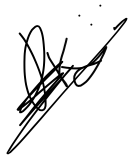 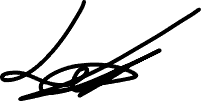 